Caro Sr. Flavio VasconcelosBom dia!Sei que provávelmente lhe seja dificil escolher a capacidade diária adequada da máquina de gelo. Aqui para sua referencia, lhe cito nossa máquina de cubos de gelo de 1 ton e 2 tons. 1. Nossa máquina de cubos de gelo 1 ton CV1000 pode produzir 1,000 kg de cubos de gelo por 24 horas, 42 kg por hora, 14 kg por turno (20 minutos). (capacidade 100% garantida)
Nosso preço FOB da máquina de cubos de gelo 1 ton CV1000 é $ 10,200 USD. (incluindo todos acessórios e peças de reposição)Nossa máquina de cubos de gelo 2 tons CV2000 pode produzir 2,000 kg de cubos de gelo por 24 horas, 84 kg por hora, 28 kg por turno (20 minutos). (capacidade 100% garantida)
Nosso preço FOB da máquina de cubos de gelo 1 ton CV1000 é $ 14,200 USD. (incluindo todos acessórios e peças de reposição)
Por favor note que esta máquina tem que trabalhar baixo a fonte de alimentação 220V, 60Hz, Trifásico do Brasil.2. Imagens de referência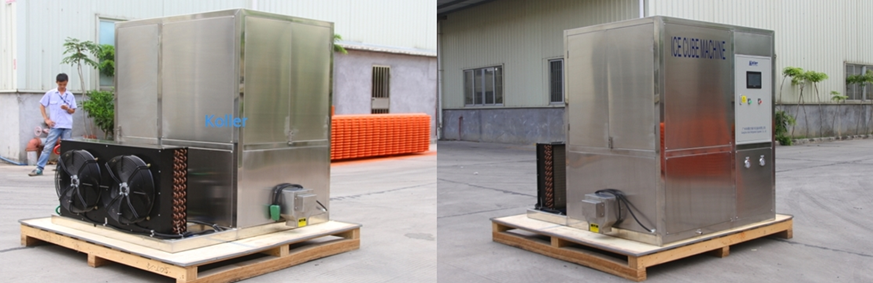 Máquina de cubos de gelo de 2 tons CV2000 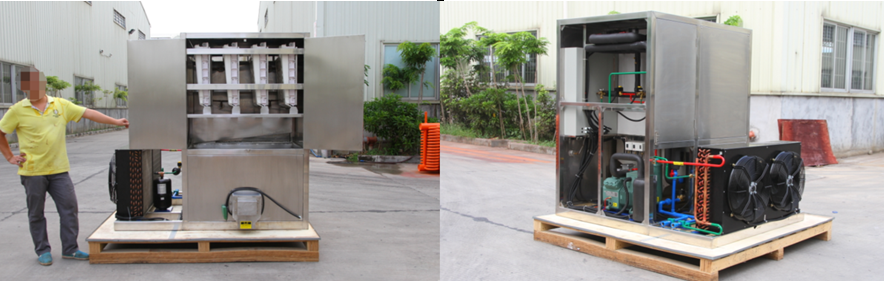 Estrutura completa de aço inoxidável 304     Equipado com o compressor da marca Bitzer 
de Alemanha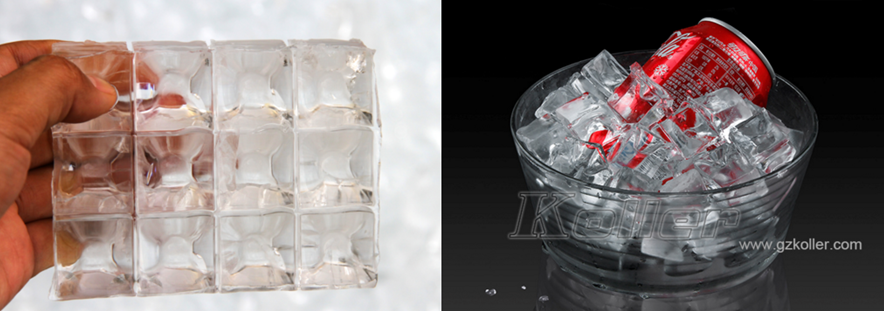 Máquina formadora de cubos de gelo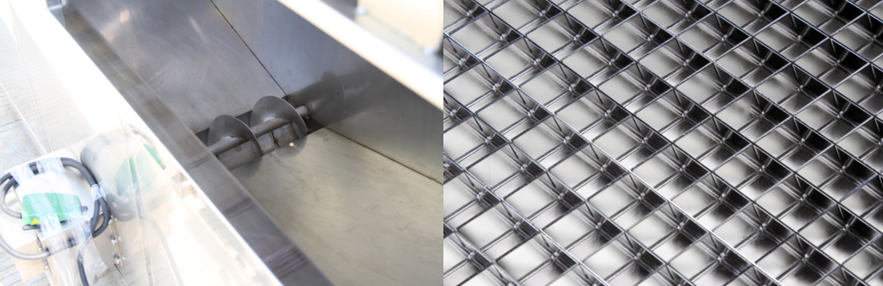 Caixa coletora de gelo grande com dispensador Grades de gelo – latão revestido com níquel 
para a embalagem                           comestível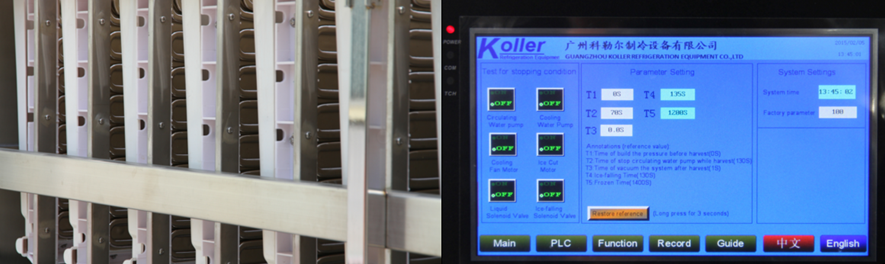 Evaporador de cubos de gelo        Tela tátil com condição de funcionamento e
 relatório de falha2. Aqui está o link de video em Youtube sobre como instalar e operar a máquina: https://www.youtube.com/watch?v=GBjl4h5nc0c*Sr. Flavio Vasconcelos, se nossa capacidade de 1 tons e 2 tons podem satisfazer suas demandas? Ou se precisa de uma capacidade maior?Aguardo sua respostaObrigadoAtenciosamente,
Jamko Ye (Gerente de vendas)